Мой друг-велосипедЯ снова вспоминаю о тебе , моя дорогая подружка Настя. Как же давно мы с тобой знакомы. Но каждый раз,  когда я вижу тебя повзрослевшей, успешной, красивой, яркой я очень горжусь тобой. Та, трехлетняя ,ты была маленькой и беззащитной. Иногда падала, спотыкалась. А помнишь, как мы  с тобой потеряли моё третье колесо?? А звонок -  он все время падал, а педаль- постоянно ломалась. Сейчас я на пенсии. Со мной рядом  в гараже стоит твой новый друг большой, красный, скоростной железный конь. Мы иногда с ним беседуем. Он  рассказывает мне  о тебе. Я знаю обо всех твоих успехах и неудачах, о твоих друзьях, тренерах и о твоей велосипедной команде. А во сне я вижу все твои гонки. И очень желаю тебе побед. У тебя в жизни будет много интересного. Может  быть, велосипедный спорт не станет твоей профессией. Но я желаю пронести любовь к нему на долгие годы, спорт приносит здоровье, заряд бодрости и хорошего настроения. Пусть у тебя будут ровные трассы, заслуженные награды, верные друзья. В твоей спортивной карьере  будет много велосипедов, я желаю им никогда не подводить тебя! Всегда помню, люблю и горжусь тобой. Я рад, что Настя занимается именно велоспортом. Велосипедный спорт — это перемещение по земле с использованием транспортных средств велосипедов, движимых мускульной силой человека. История велосипедного спорта уходит своими корнями в далекий 19 век, 1869 — впервые состоялись официальные соревнования, они прошли во Франции, дистанция пролегала между Руаном и Парижем (120 км). Велосипеды участников тогда были деревянными. Победителю удалось достичь средней скорости примерно 11 км/час .1893 — впервые прошло первенство мира на треке (Чикаго).1896 — велоспорт  включен в программу Олимпийских игр .1911—1913 — впервые совершено кругосветное путешествие на велосипеде (О. П. Панкратов, Россия) 1921 — впервые прошло первенство мира на шоссе (Копенгаген). В наше время велоспорт неоднороден, достигнут большой прогресс в освоении этой чудо - техники и выносливости велосипедистов. Велосипедный спорт включает в себя такие дисциплины,  как гонки на треке, шоссе, пересеченной  местности, маунтинбайк,  соревнования в фигурной езде и игре в мяч на велосипедах — велополо и велобол и др. Велоспорт также  является частью такого вида спорта как,  триатлон. Основная цель гоночных дисциплин — наиболее быстрое преодоление  определённой дистанции (и ландшафта) на велосипеде. В наше сложное время, когда молодежь курит, употребляет наркотики, велосипедистам это не грозит, они настоящие герои, занятия велосипедным спортом способствуют развитию мускулатуры ног, рук. Стимулирует сердечно- сосудистую и дыхательную систему, а главное – это свежий воздух, заряд  энергии и и большая, крепкая дружба членов команды. Девиз велосипедистов станицы Терновской «  Кубань территория здоровья!».Твой первый друг, велосипедик - Малыш.Достижениямоей подруги Настеньки по велоспорту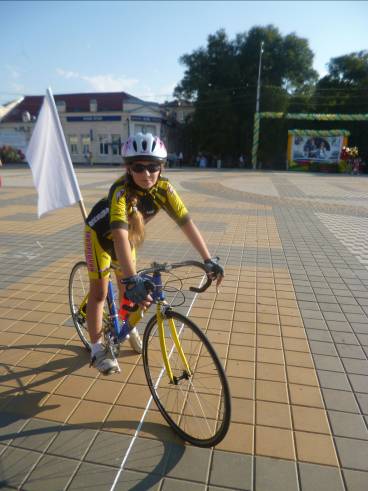 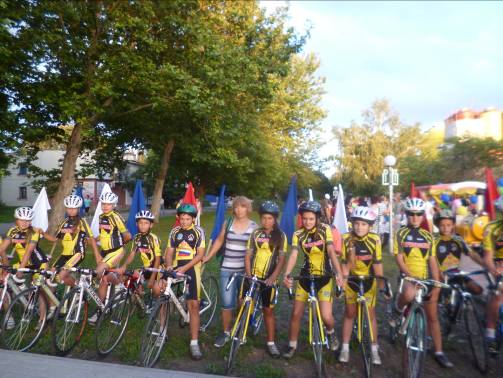 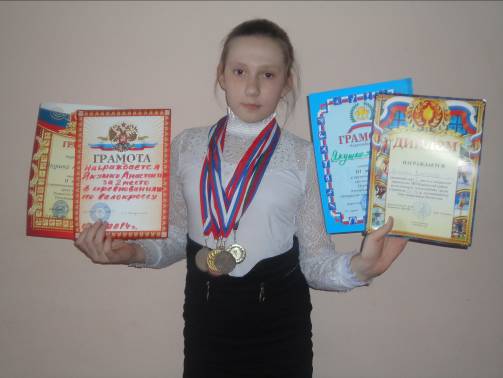 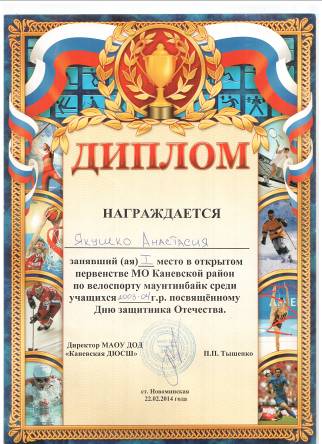 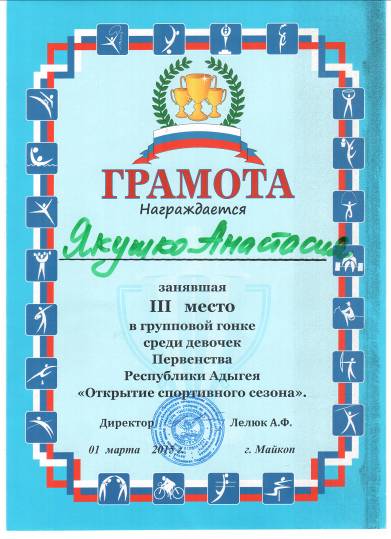 